Муниципальное казённое учреждение общеобразовательная школа-интернат «Панаевская    школа-интернат среднего (полного) общего образования»Этикет(Конспект урока по модулю «Основы светской этики» курса ОРКСЭ)4 класс                      Подготовила  Лусникова Елена     Анатольевна.,                                         учитель начальных классовс. Панаевск 2013г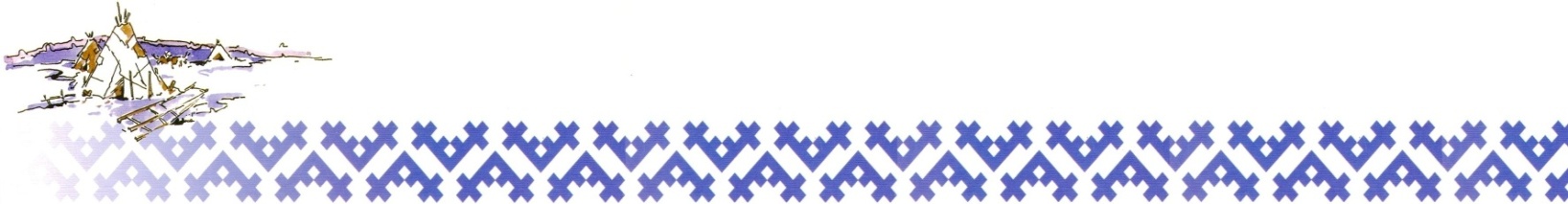 Цели урока: познакомить детей с первичными представлениями об этикете; объяснить, что такое правила поведения; учить замечать и объяснять какие поступки противоречат правилам этикета; создавать атмосферу доброжелательности и комфорта на уроке.Планируемые результатыЛичностныеИскать свою позицию в многообразии позиций, эстетических, культурных предпочтенийРегулятивныеУчить обнаруживать и формулировать учебную проблему, работая по составленному плану, использовать дополнительные средства (справочная литература, учебник).ПознавательныеСамостоятельно отбирать и сопоставлять информацию, полученную из разных источников, устанавливать аналогии и причинно-следственные связи.КоммуникативныеОрганизовывать учебное взаимодействие в группе, внимательно слушать других, учиться принимать другую точку зрения.Тип урока: знакомство с новым материалом.Методы и технологии обучения: деятельностный метод; проблемный диалог; исследовательская деятельность, игровая с элементами драматизации.Формы организации познавательной деятельности учащихся: самостоятельный поиск информации; групповое решение проблемы; ролевая игра.Технические средства, наглядность: персональный компьютер, мультимедийный проектор, презентация, электронное приложение к учебному пособию «Основы светской этики», учебное пособие «Основы светской этики», карточки с заданиями, индивидуальный раздаточный материал, словари, энциклопедии.Организационный момент.Здравствуйте, ребята. Я рада вас видеть на уроке. Улыбнемся друг другу. Садитесь. Постановка проблемы.Прочитайте пословицы с доски Слайд 2Не гляди в лицо, гляди на обычай.От приветливых слов язык не отсохнет.Чего в другом не любишь, того и сам не делайОт учтивых слов язык не отсохнет.О чем эти пословицы? Объясните их смысл.Как вы думаете, какова же будет тема нашего урока?Да, вы правы, мы будем говорить о правилах поведения в обществе.Актуализация знаний.Скажите, какое общество вас окружает в течение дня? А есть ли правила, которые вы  соблюдаете в этом обществе? Это правила хорошего поведения. Поиск решения проблемы.Кто знает, каким, словом называют правила хорошего поведения? В какой стране произошло это слово? Найти ответы на эти вопросы вы сможете самостоятельно, пользуясь учебникомс.56 и страницами толкового словаря и энциклопедии. Работаем в парах, помогаем друг другу.Итак, кто может рассказать про это слово? Кто дополнит?Знакомство с новым материалом.Мы определили, что правила поведения в обществе называют словом «этикет». Слайд.3И хотя это слово произошло не так давно, правила поведения вырабатывались многие сотни лет. Еще до нашей эры в Древнем Египте появилась рукопись под названием «Поучения Кочемни» В ней в виде бесед отца и сыновей рассказывалось как себя вести. Слайд 4В Средние века в Европе были написаны множества трактатов о правилах поведения. Например: «Кодекс рыцарской чести». Слайды 5, 6На Руси тоже были такие книги. Она из первых «Поучения» Владимира Мономаха, затем «Домострой» и наконец, в 1717г при Петре 1 появилась книга «Юности честное зерцало», по которой учили дворянских детей хорошим манерам. Слайд 7Этикет бывает разным: речевой, телефонный, столовый, свадебный и т д. Слайд 8Сегодня, мы рассмотрим лишь несколько видов этикета, и некоторые правила вы сможете определить сами. По итогам нашей работы мы составим альбом «Этикет».Мы будем работать по группам. Групповая работаЗадание для первой группы: Приведите примеры соответствия одежды и ситуации.  Вы должны определить, какую одежду нужно надеть для посещения спортзала, театра, школы. А в какой одежде мы ходим дома, на прогулке. Название одежды наклеиваем на листок с названием места посещения. При подготовке используйте материал учебника на с. 56-57, энциклопедии, собственные наблюдения.См. приложение План вашей работы такой: 1.Внимательно выслушайте друг друга и составьте ответ.2. Выберите выступающего (можно выступать всей группой)3.Выступите.4.После выступления ответьте на вопросы.Задание для второй группы: Речь и этикет. Определите, какими словами приветствуют людей разных возрастных  и социальных  групп. На листочки с изображением людей наклейте соответствующие слова приветствия. При подготовке используйте материал учебника на с. 56-57, свой жизненный опыт. См. приложениеПлан работы:1.Внимательно выслушайте друг друга и составьте ответ.2. Выберите выступающего (можно выступать всей группой)3.Выступите.4.После выступления ответьте на вопросы. Задание для третьей группы: Вы должны подобрать окончания пословиц, в которых говорится о правилах поведения. См. приложениеПлан вашей работы:1.Внимательно выслушайте друг друга и составьте ответ.2. Выберите выступающего (можно выступать всей группой)3.Выступите.4.После выступления ответьте на вопросыФизминуткаЕсли хочется пить, то колодец копайЕсли холодно станет, то печь истопи.Если голоден, то испеки каравай.Если ж ты одинок, то чуть-чуть потерпиИ потянутся путники по одномуИ к воде, и теплу, и к тебе самому! (Дети выполняют движения руками, наклоны, повороты в соответствии с текстом каждой строки.)Мы продолжаем разговор о том, что такое правила этикета. Ведь ещѐ Дж. Свифт говорил: «Хорошими манерами обладает тот, кто наименьшее количество людей ставит в неловкое положение». Вы искали ответы на вопросы, выполняя разные задания. Сейчас послушаем выступление групп. Первая группа расскажет нам о выборе одежды.Какое же главное правило при выборе одежды? Действительно, одежда должна быть выбрана уместно, т.е. выбор одежды зависит от того места, куда вы хотите отправиться. Вторая группа расскажет нам, как и какими словами нужно здороваться с разными людьми.  Речь – важнейшее средство общения между людьми. А вежливая речь, гораздо эффективнее.  Молодцы! Давайте немного отдохнем и попробуем применить знания на практике. Выбираем листочки с ролями, и приветствуем друг друга. (Дети получают листы с надписями «мама» - «сын», «приятель» - «приятель», «Учитель»- «ученик», «пожилой человек» - «мальчик» и ищут подходящие слова приветствия)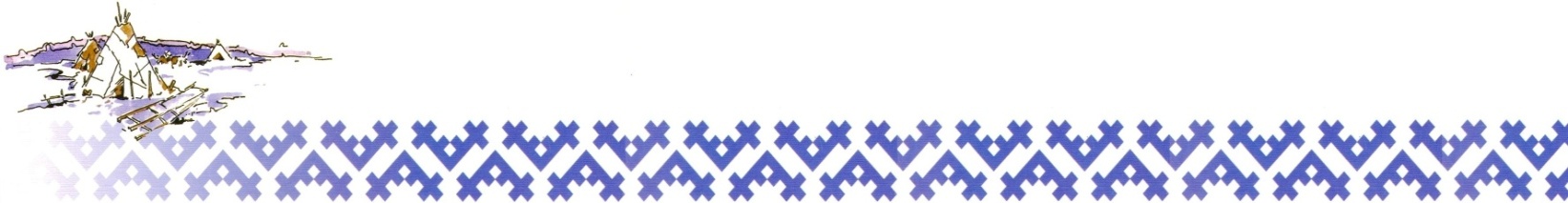 А кто может сказать, можно ли приветствовать друг друга без слов? Приведите примеры.У вас на партах листки из энциклопедии. Прочтите и найдите, каким жестом приветствовали друг друга китайцы…лапландцы…японцы.. Отлично. Теперь заслушаем третью группу. Ведь народная мудрость накапливалась веками, и до сих пор актуальна. Вот и получился у нас альбом про этикет. Скажите, как мы его можем использовать? (перечитывать самим, читать малышам, пойти в другие классы с сообщениями)Рефлексия.Скажите, откуда люди узнают правила этикета? Из каких источников мы можем получить информацию о правилах этикета? Вернѐмся к пословицам, которые разбирали в начале урока? Выражение  решения проблемыДополните фразу.Мы сегодня много говорили о.. Посмотрим, насколько вы были внимательны. Садимся за компьютеры и выполняем небольшой тест-тренажер. См. приложениеСпасибо за работу на уроке. Дома подумайте и запишите слова-прощания.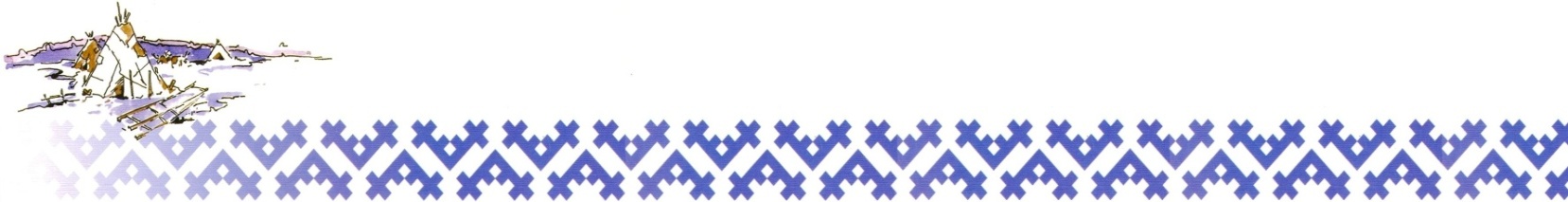 Приложение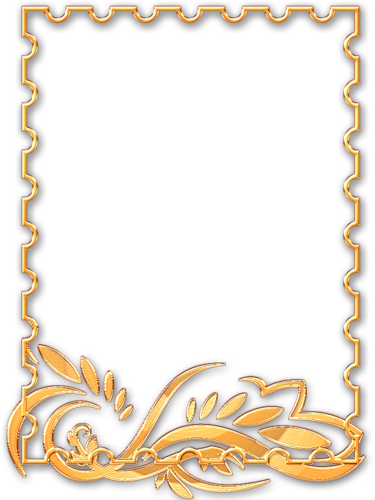    Этикет Салют, привет, здорово, моё почтение,Честь имею, Желаю здравствовать, приветствую Вас, здравствуйте, добрый день, здравия желаю, доброе утро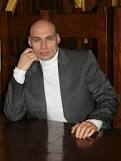 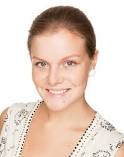 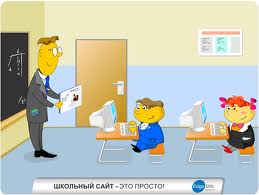 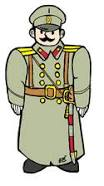 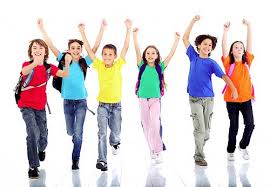 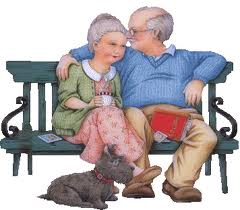 Нарядное платье пиджак, халат, джинсы, спортивный костюм, галстук, брюки, футболка, шорты,  школьная форма, сарафан, юбка, блузка        Школа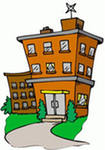                    Прогулка                               В гости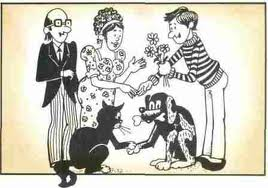    В спортзал        ДомаПословицы об этикетеЧего в другом не любишь,  того и сам не делай Береги платье снову,  а честь смолоду.У Сидора обычай,  у Карпа свой.Мил тот гость,  что недолго гостит.      Не думай быть нарядным,  а думай быть опрятным.У себя как хочешь,  а в гостях – как велят.Этикет[править] Материал из Википедии — свободной энциклопедииПерейти к: навигация, поиск Этике́т (от фр. étiquette — этикетка, надпись) — нормы и правила поведения людей в обществе[1]. В современном виде и значении слово было впервые употреблено при дворе короля Франции Людовика XIV — гостям были розданы карточки (этикетки) с изложением того, как они должны держаться; хотя определённые своды норм и правил поведения существовали уже с древнейших времён[1]Литература: Гаррис Н. «Иллюстрированная энциклопедия «Мир вокруг нас», М, Издательство: Клуб Семейного Досуга, 2007гДаль В. И. «Словарь пословиц», М., 1862. 3-е изд.: В 2 кн. М., 1984Даль В.И. Толковый словарь русского языка: современная версия.- М.: ЭКСМО, 2004Ленгли Э. «Иллюстрированная энциклопедия. Вопросы и ответы», М. «Скорпион», 1994гОжегов С. И. «Словарь русского языка», М.: Азбуковник, 1999 Чудакова Н. В. «Этикет от А до Я», М. АСТ 1996г. 112с. твердый переплет, энциклопедический форматО пустяках спорить –  дело упустить  По одежде не суди,  по делам гляди.  Слово – серебро,  молчание – золото.Хоть не богат,  а гостям рад.   От слова спасенье, и от слова погибель.От одного слова,   да навек ссора.Слово «Этикет»  появилось в:Германии  Франции   АнглииРоссииПравила этикета помогают:В общении с незнакомыми людьмиПобеждать в спортивных соревнованияхПодбирать уместную одеждуХорошо учитьсяПравильно вести себя за столомВыбор одежды с точки зрения  этикета зависит от:ВкусаВремени годаМодыуместности